4th Six weeks CBA Science Study guideWhat is a spacewalk and what does an astronaut do with a tether?What is the sun made of?What are the characteristics of inner planets? Outer planets?Where are the two main asteroid belts located in our solar system?Explain and draw a model of the relationship between two objects with different gravitational forces. (Example:) How would this change if the mass of the objects were larger or smaller?  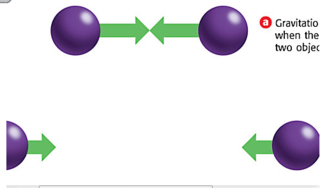 If the distance between two objects increased, how would this effect the gravitational pull?  What if the distance decreased?What is an un-manned spacecraft?  What is a manned spacecraft?Name several things that are important for a manned spacecraft traveling through outer space to carry with them? Explain the movements of the sun, moon, and earth. Draw a diagram of these movements labeling the sun, moon, earth, rotation, and revolution. Define, draw, and color each word in the table on your paper.What two things are necessary to create an orbit? Hint: it goes straight and then causes the object to curve around and come back.What were some of the challenges scientist faced in order to launch the first rocket into outer space? List the things scientist learn from the lab on the ISS (international Space Station) as it orbits Earth.Name some important functions of the space suit that astronauts use to travel into outer space.Compare and contrast space telescopes vs. earth-bound telescopes. 9.12.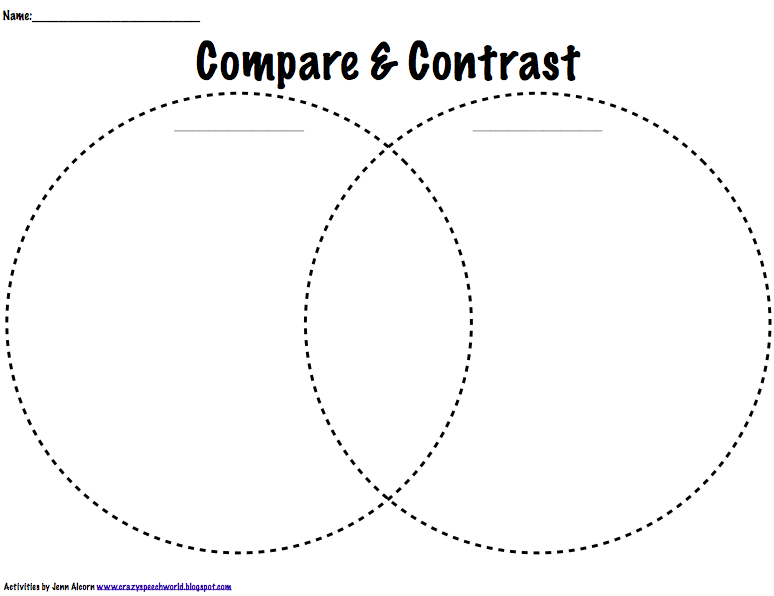 8.	      WordDefinitionIllustrationInner planetsOuter planetsCometMeteorAsteroidIoEuropaCallistoGanymede